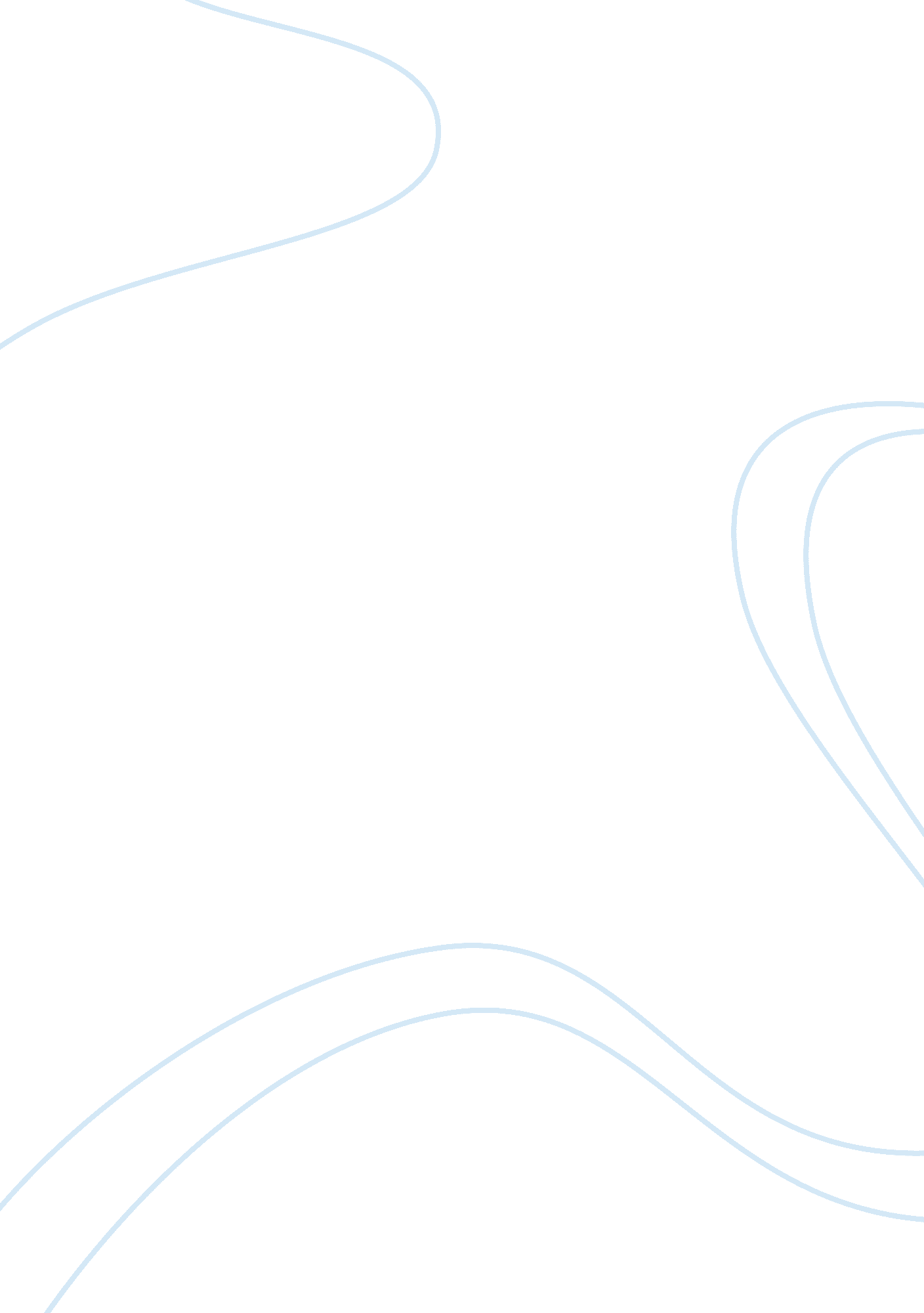 Narrative statement for school of radilogical technology at va medical center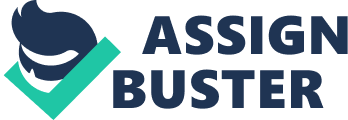 Every time I visit a hospital, the work of radiologists does not cease to amaze me. For a long time now, I have consulted widely and researched on this fascinating and essential modern medical field. I have come to realize that radiographers play a critical role in the health-care of any society by using their skills and knowledge to produce high quality anatomical and physiological images of what goes on inside the human body. Once assessed, the images assist in diagnosis of ailments and injuries, thereby guaranteeing effective treatment. These experiences, backed by constant technological advancements and requirement for one to keep updated of current changes in the profession, are the prime motivators to my venturing in this scientific field. 
I admire the fact that radiographers have opportunities to meet new people with various health problems daily and patients accord them respect for the support they provide them with as well as the professionalism they exhibit. The fact that a radiographer, using his knowledge and equipment, is able to see the inner body parts makes me feel that they are of great significance in the human race. Having acquired a Bachelors degree in Food Science and having worked with various non-governmental organizations to enhance the health of veterans by advising them on the importance of balanced diet, I have realized that most of them are facing one or more health complications. For effective diagnosis of most of these complications, the patients require the services of radiologists. The fact that a radiologist can take an image of a patient’s inner body parts thereby establishing their sicknesses astounds me most. 
Although I do not have a strong medical background as many colleges would demand, my strong desire to put a smile on one patient is enough to make me go an extra mile and take extra hours to compensate for my lack of pure medical training background. With both education and working background in food science, I believe that my knowledge and great understanding of Human Anatomy, Physiology and Pathology puts me in an advantageous position to qualify to study radiology in VA Medical Centers program. 
Record has it that VA Medical Centre program serves a wide network than any other medical program in the US. Minneapolis VA School of Radiologic Technology is the only radiological technology-training institution in the nation with successful radiologic technology and radiology-related careers. It therefore remains the only best choice for me. My research has shown that this medical school has well established medical technology and higher standards both for the workers and for students. Additionally, the training program is flexible and student-friendly. The fact that it allows students to choose their programs gives me confidence that in case of any eventuality such as medical complications while in session, I can come back and complete my course after my recovery. Moreover, the standards that this school applies for the protection of both the students and radiology workers from radiation are of international and professional levels. 
I would really be grateful if I get this chance of pursuing radiography profession, which would enable me to serve and interact with humanity. It would also give me the chance that I had been longing for to fulfill my dreams and achieve my goals in life. I believe it will give me the opportunity of watching my ambitions and dreams come to reality. Most importantly, it will give me the chance to increase my knowledge in science and improve the quality of life in many individuals as well as enabling them live longer and fuller lives. In addition, this opportunity will give me hands on experience and the exposure that I will get from interacting with experts in radiology as I study will enable me be the best I can be in this field. 
My hard work, curiosity, open mind together with my attention to details, willingness to learn and strong will to deliver relevant results will be important assets as I study. With the support I will get from my supervisors, well-equipped laboratories, excellent training and the extra effort I intend to put on my studies; I believe this opportunity will make me a successful radiologist. I always do my best in order deliver excellent results in my studies and I believe that the opportunity to study in VA Medical Centers program will be no exception. I hope that you will consider my application and grant me the chance of doing what I love most: adding life to people’s days. 